ГЛАВА КОЛПАШЕВСКОГО РАЙОНА ТОМСКОЙ ОБЛАСТИПОСТАНОВЛЕНИЕ03.09.2015			 					                           №  182О внесении изменений в постановление Главы Колпашевского района от 25.05.2015 № 100 «Об утверждении Положения о системе оплаты труда руководителей, их заместителей и главных бухгалтеров муниципальных учреждений культуры Колпашевского района»В соответствии с Трудовым кодексом Российской Федерации, постановлением Администрации Томской области от 08.08.2012 № 303а «О системе оплаты труда руководителей, их заместителей и главных бухгалтеров областных государственных автономных, казённых и бюджетных учреждений», решением Думы Колпашевского района от 26.11.2008 № 564 «О введении новых систем оплаты труда», в связи с упорядочением системы оплаты труда руководителей муниципальных учреждений культуры Колпашевского районаПОСТАНОВЛЯЮ: 	1. Внести изменения в постановление Главы Колпашевского района от 25.05.2015 № 100 «Об утверждении Положения о системе оплаты труда руководителей, их заместителей и главных бухгалтеров муниципальных учреждений культуры Колпашевского района», а именно:1.1. п.п. 5.2.8. п.5 приложения к постановлению Главы Колпашевского района от 25.05.2015 № 100 изложить в следующей редакции: «5.2.8. На основании заключения, указанного в п. 5.2.6. настоящего Положения, Управление по культуре ежемесячно издаёт приказ об установлении размера премии руководителю учреждения.Размер ежемесячной премии руководителю определяется в абсолютном размере пропорционально отработанному времени.На основании приказа Управления по культуре ежемесячно издаётся приказ учреждения о выплате премии руководителю учреждения.».2. Действие настоящего постановления распространить на правоотношения, возникшие с 01 августа 2015 г.3. Опубликовать настоящее постановление в Ведомостях органов местного самоуправления Колпашевского района.Глава района                                                                                      А.Ф.МедныхТ.Б.Бардакова 5 27 43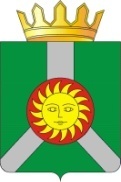 